دانشجوی عزیز:	ضمن تبریک قبولی شما در آزمون کارشناسی ارشد رشته مهندسی صنایع لطفاً فرم زیر را به دقت تکمیل نموده و به همراه کپی از ریز نمرات مقطع کارشناسی خود به دفتر گروه مهندسی صنایع تحویل دهید.1 –مشخصات:نام و نام خانوادگی: ..........................................................................        شماره دانشجوئی: ................................................................محل تولد: .................................................وضعیت تأهل:      مجرد            متأهل            تعداد فرزندان: ................ پسر       ............. دختر2 – تحصيلات: گرایش کارشناسی ارشد:   بهینهسازی           سیستمهای کلانرتبه کنکور کارشناسی ارشد: .............................................	نوع دوره:  روزانه          نوبت دوم  سهمیه پذیرفته شده:   آزاد           ایثارگران              ممتاز  رشته و گرایش کارشناسی: ...........................................................................		نام دانشگاه: ..............................................................................................              معدل کارشناسی: ..........................................................کدامیک از دروس زیر را در مقطع کارشناسی نگذراندهاید: (ریزنمرات کارشناسی خود را تحویل دهید) آمار مهندسی         تحقیق در عملیات 1	 تحقیق در عملیات 2	 طرح ریزی واحدهای صنعتی        3 – پروژه کارشناسی:عنوان پروژه: ............................................................................................................................................................................................نام استاد راهنما: .....................................................................................بدینوسیله تأیید میشود که کلیه اطلاعات فوق درست است.         امضاء:                      تاریخ: 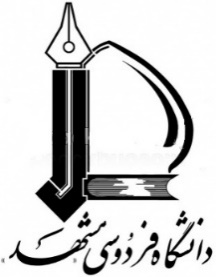 دانشکده مهندسی-گروه مهندسی صنایعبسمه تعالیفرم مشخصات دانشجويانکارشناسی ارشدآدرس سکونت فعلی:شماره تلفن:شماره موبایل: